           ARARAQUARA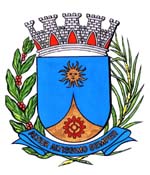 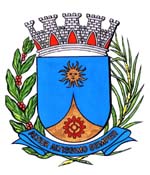 REQUERIMENTO  0942/16.AUTOR: Vereador e Presidente ELIAS CHEDIEK DESPACHO:À COMISSÃO DE JUSTIÇA, LEGISLAÇÃO E REDAÇÃO.Araraquara, _________________                    _________________                              Presidente		                            Requeiro, nos termos do Artigo 211- A, do Regimento Interno, que fique constando nos anais desta Casa de Leis, a matéria publicada no jornal O Imparcial, em sua edição de 20 de novembro de 2016, na editoria “VOCÊ FAZ A HISTÓRIA”, sob o Título “Nicolau de Souza Freitas: conquistas são frutos de muito trabalho”.Dê-se conhecimento desta deliberação a jornalista Célias Pires e ao homenageado Nicolau de Souza Freitas.  Sala de sessões “Plínio de Carvalho” 21 de novembro de 2016.ELIAS CHEDIEKVereador e Presidente